Chief Joseph Trail Ride Youth Experience2018 Scholarship Application For A Rider Who Has Participated On The Chief Joseph Trail RideThe CJTR Youth Experience Scholarship will provide a youth (ages 12 – 18, per ApHC Youth age rules) with one (1) paid ride scholarship for the 2018 ApHC Chief Joseph Trail Ride.  Scholarship winners are responsible for ApHC membership, Chief Joseph Trail Ride application and all other fees and forms that are associated with the ride.  Scholarship winners are responsible for providing their own horses, equipment, care, transportation to and from the ride, and adult supervision. Scholarship applicants must have a riding skill level to be able to ride on the ApHC Chief Joseph Trail Ride safely.All applications for ride scholarships must be emailed to: CJTRYouthExperience@gmail.com Applications must be received by 2PM Central (noon Pacific) time on Saturday, May 19, 2018.  Only emailed applications will be accepted. Applicants must print, sign and scan the application.  All submissions must include signatures. Applicant will receive an email confirming receipt of the application.  All scholarship recipients must submit an ApHC Chief Joseph Trail Ride application and all related information to the ApHC office no later than Tuesday June 5, 2018. (Note: this is an earlier deadline than the ApHC has). Your 2018 ApHC membership fee must be paid to the ApHC no later than Tuesday June 5, 2018. Once the ApHC office receives the scholarship recipient’s Chief Joseph Trail Ride application, and confirms your ApHC membership, the CJTR Youth Experience will pay the ride fee directly to the ApHC office. Please note on your ride application that you are a CJTRYE recipient. Scholarship recipients will automatically forfeit their scholarship if the June 5th deadline is missed.  Your ride will not be funded.   Should the scholarship winner not be able to use the scholarship for any reason, the scholarship is not transferable to any other person.  The CJTR Youth Experience must be contacted so the scholarship can be withdrawn.Scholarship Applicant Information For Rider Who  Has Participated On the Chief Joseph Trail Ride In Prior YearsName__________________________________________________________Address_______________________________________________________              ________________________________________________________Email__________________________________________________________Birthdate _____________________________________________________T-shirt Size_____________________________________________________Please include a picture of yourself with the application.  School picture, snapshot with or without horse is fine.Please provide the following yearly household information:Number of people living in your household _______________Household combined yearly income for all people living in your household over the age of 18 (check appropriate line)Income under $50,000_______________Income $50,000 to $100,000_________________Income over $100,000________________CJTR Youth Experience reserves the right to request documentation of household income.On a separate page please write/type about the questions below. Attach the file to your application.Tell us why you want to take part on the Chief Joseph Trail Ride.Tell us about an experience you have had on the Chief Joseph Trail Ride that has had an impact on your life. This year’s ride starts and ends at Tolo Lake.  Tell us historical information that is relevant to this year’s ride. Choose one word to describe your past Chief Joseph Trail Ride experience and explain why you chose that word.I ___________________________________________ agree to all the CJTR Youth                         ApplicantExperience scholarship guidelines.  If chosen as a scholarship winner I agree to all rules and guidelines of the ApHC and the Chief Joseph Trail Ride. I understand that I have no right to hold the CJTR Youth Experience liable in case of injury or death of human or equine while participating in the Chief Joseph Trail Ride.  By signing this application I and my parents/guardian, understand that my photo may be used in CJTR Youth Experience publications.**Applicant Signature                                                               DateParent or Guardian  (print/type)Parent or Guardian Signature                                            Date      Parent or guardian phone number ___________________________________Parent or guardian address and email if different from applicantGroup or family I will be coming to the ride with___________________________________________________________________________________If the adult who is responsible for you during the ride is different from your parent or guardian, they must sign your application below, acknowledging that they are aware that you have applied for a CJTR Youth Experience Scholarship.  By signing the application they are aware that the required deadlines must be met to have the scholarship funded.Adult responsible, if other than parent/guardian  (print/type)Adult signature, if other than parent/guardian                  DateEmail              						PhonePlease email complete application and information to:Email:CJTRYouthExperience@gmail.com.**Chief Joseph Trail Ride Youth Experience publications may include print and social media.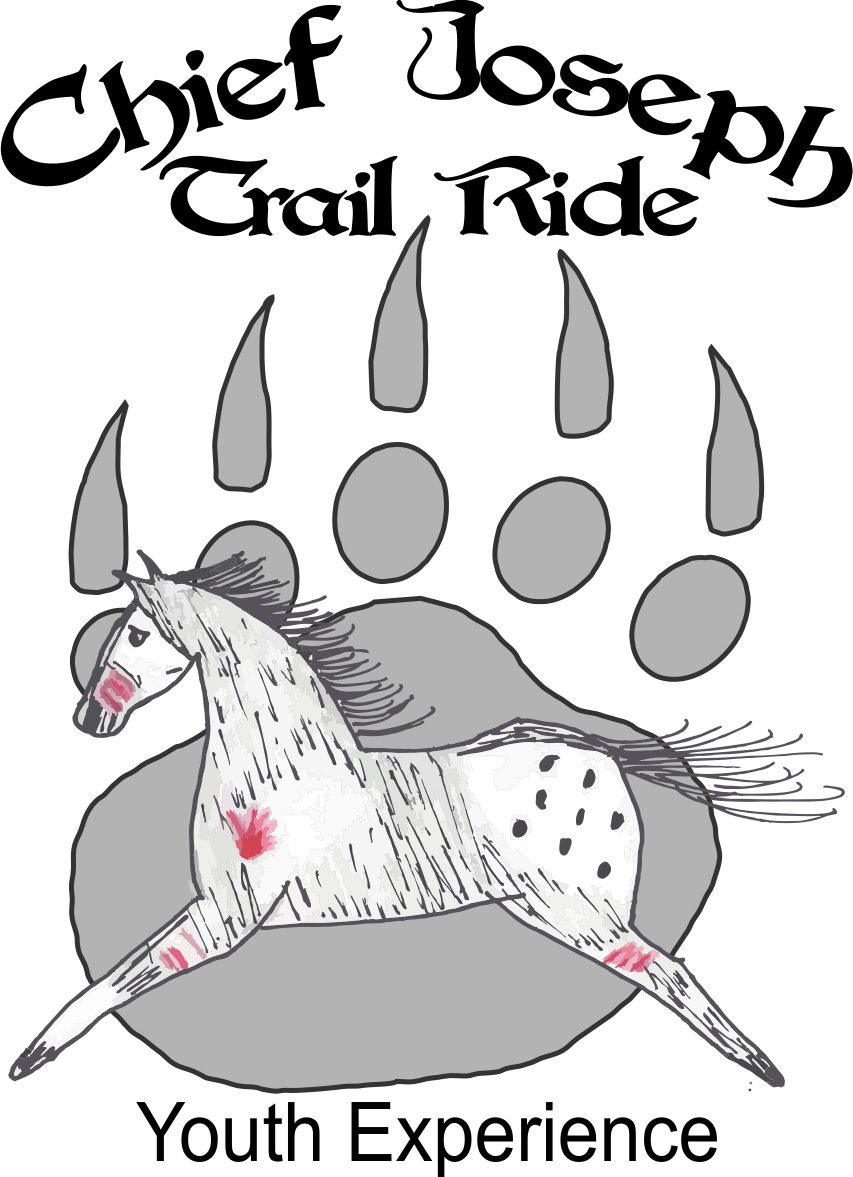 Notes for all applicantsMake sure your email is working.  Applications received that do not have a working email will not be considered.  If you do not receive a conformation email within 48 hours of submitting your application please contact us.If you write your application, make sure it is readable.Scholarships are awarded on the content of the application alone. Make sure you meet the May 19th scholarship application deadline. If you application is sent in with a group, it is your responsibility to make sure your application is received in time. Late CJTRYE scholarship applications will not be accepted.   If you receive a CJTR Youth Experience scholarship, you must have your Chief Joseph Trail Ride application and your ApHC membership paid and recorded in the ApHC office no later than June 5th 2018.  Failure to meet this deadline will be an automatic forfeiture of you scholarship.  Your ride will not be funded.Special designations for scholarships are now a part of CJTR Youth Experience. Designation winners will be announced on Sunday evening when all scholarship winners are introduced.  Designations are awarded by the person(s) who have funded the designation.   Each scholarship winner ‘s questions and birth year are sent to the people funding the designation.  This is the only information they are sent.  They pick the applicant to receive the designation they are funding.  A scholarship applicant may receive more than one designation. 